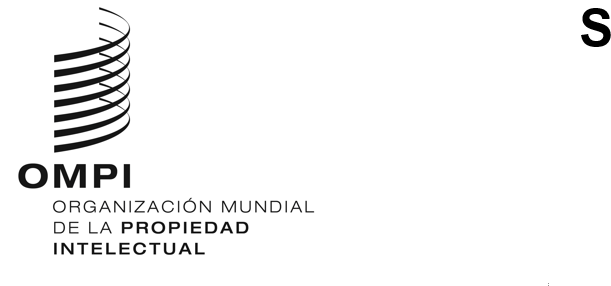 CWS/11/4ORIGINAL: INGLÉSFECHA: 20 DE SEPTIEMBRE DE 2023Comité de Normas Técnicas de la OMPI (CWS)Undécima sesiónGinebra, 4 a 8 de diciembre de 2023Informe del Equipo Técnico de la Representación de Dibujos y Modelos (Tarea N.º 57)Documento preparado por los corresponsables del Equipo TécnicoResumen	El Equipo Técnico de la Representación de Dibujos y Modelos es responsable de la Tarea N.º 57, que consiste en velar por las revisiones y actualizaciones necesarias de la Norma ST.88 de la OMPI relativa a las representaciones electrónicas de dibujos y modelos industriales. Habida cuenta de esto, se ha preparado una propuesta final de revisión de la Norma ST.88 de la OMPI, que incorpora las recomendaciones sobre dibujos y modelos 3D a fin se someterla a consideración del Comité de Normas Técnicas de la OMPI (CWS). Se ha planteado la propuesta de suprimir el Equipo Técnico e integrar la Tarea N.º 57 en la Tarea N.º 33 “Revisión continua de normas técnicas de la OMPI” a fin de que sea aprobada en la presente sesión del CWS.ANTECEDENTES 	En su quinta sesión, el CWS acordó crear la nueva Tarea No. 57, a fin de establecer el Equipo Técnico de la Representación de Dibujos y Modelos y designó a IP Australia y a la Oficina Internacional en calidad de corresponsables del nuevo Equipo Técnico (véanse los párrafos 103 y 104 del documento CWS/5/22).




	En su octava sesión, el CWS adoptó la nueva Norma ST.88 de la OMPI relativa a las recomendaciones para la presentación electrónica de los dibujos y modelos industriales y pidió al Equipo Técnico que preparara en su siguiente sesión una propuesta para el tratamiento en la en la Norma ST.88 de la OMPI del formato de imagen de los gráficos vectoriales redimensionables (SVG) (véanse los párrafos 31 a 41 del documento CWS/8/24). Se observó que la Norma adoptada no formulaba recomendaciones sobre objetos 3D y se propuso volver a examinar el tema posteriormente para revisar la Norma, de ser necesario.	En su novena sesión, el CWS adoptó una revisión de la Norma ST.88 de la OMPI, que ofrecía una recomendación para el tratamiento del formato de imagen SVG (véanse los párrafos 80 a 83 del documento CWS/9/25). 	El Equipo Técnico de la Representación de Dibujos y Modelos no proporcionó un informe de situación durante la décima sesión.Avances en la Tarea N.º 57	La Tarea N.º 57 tiene como objetivo examinar y proponer las revisiones y actualizaciones necesarias de la Norma ST.88 de la OMPI.Medidas pertinentes para 2023 	Había dos medidas previstas para el presente año, que son las siguientes:examinar las recomendaciones sobre 3D en el marco de la Norma ST.88 de la OMPI y determinar si la Norma ST.88 de la OMPI debería incluir recomendaciones independientes sobre 3D o incorporarlas mediante referencia a la Norma ST.91 de la OMPI: Recomendaciones sobre modelos e imágenes digitales tridimensionales (en 3D); ypreparar y presentar una propuesta de revisión de la Norma ST.88 de la OMPI a fin de que fuera examinada en la 11.ª sesión del CWS.Posibles dificultades o dependencias	Cabe mencionar como dificultad especial la participación y contribución activa de las oficinas de PI o de los miembros del Equipo Técnico. Solo cuatro miembros del Equipo Técnico han participado activamente durante los debates y actualizaciones de la propuesta actual de revisión de la Norma ST.88 de la OMPI que es objeto de examen en la presente sesión.Evaluación de los avances	Se ha preparado y distribuido un proyecto de propuesta de revisión de la Norma ST.88 de la OMPI para dos rondas de debates entre los miembros del Equipo Técnico. La propuesta tiene como objetivo principal: incorporar recomendaciones sobre 3D mediante referencia a la Norma ST.91 de la OMPI; ymejorar la coherencia mediante cambios tipográficos de menor entidad.	Teniendo en cuenta los comentarios y el consenso de los miembros del Equipo Técnico, se ha preparado una propuesta final de revisión de la Norma ST.88 de la OMPI, que figura en el documento CWS/11/5 a fin de que sea examinada por el CWS.Plan de trabajo 	En su décima sesión, el CWS aprobó la Lista de tareas revisada del CWS (véase el Anexo IV del documento CWS/10/22), incluida la Tarea N.º 33 para la revisión continua de normas técnicas de la OMPI. Por lo tanto, los corresponsables del Equipo Técnico de la Representación de Dibujos y Modelos sugieren que la labor de revisión en curso de la Norma ST.88 de la OMPI sea considerada en el marco de la Tarea N.º 33 y proponen dar por concluida la Tarea N.º 57.	Los corresponsables del Equipo Técnico recomiendan además que el CWS considere la posibilidad de suprimir el Equipo Técnico de la Representación de Dibujos y Modelos, si se da por concluida la Tarea N.º 57.	Se invita al CWS a: tomar nota del contenido del presente documento; yconsiderar y aprobar la propuesta de suprimir la Tarea N.º 57 y el Equipo Técnico de la Representación de Dibujos y Modelos, e integrar en la Tarea N.º 33 las actualizaciones ulteriores de la Norma ST. 88 de la OMPI, según lo descrito en los párrafos 11 y 12.[Fin del documento]